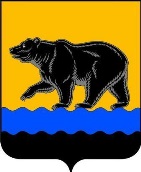 глава ГОРОДА нЕФТЕЮГАНСКАпостановлениег.НефтеюганскО внесении изменения в постановление главы города Нефтеюганскаот 07.02.2017 № 4 «Об Общественном совете города Нефтеюганска»В соответствии с Федеральным законом от 27.07.2014 № 212-ФЗ                              «Об основах общественного контроля в Российской Федерации», Уставом города Нефтеюганска, Положением об Общественном совете города Нефтеюганска, протоколом от 28.03.2019 № 5 заседания Общественного совета города Нефтеюганска постановляю:1.Внести изменение в постановление главы города Нефтеюганска от 07.02.2017 № 4 «Об Общественном совете города Нефтеюганска»                                         (с изменениями, внесенными постановлениями главы города Нефтеюганска от 11.04.2017 № 20, от 25.10.2017 № 97, от 24.01.2018 № 6, от 12.04.2018 № 21, от 10.10.2018 № 66, 24.12.2018 № 86, 16.01.2019 № 2), а именно: в приложении 2 к постановлению:1.1.добавить слова 2.Департаменту по делам администрации города (Нечаева С.И.) разместить постановление на официальном сайте органов местного самоуправления города Нефтеюганска в сети Интернет.Глава города Нефтеюганска                                          		            С.Ю.Дегтяревот 18.04.2019             № 35«Андронов Анатолий Вадимович-представитель общественной организации Ханты-Мансийского автономного округа – Югры «Центр социальной реабилитации Борей»;Куликовский Егор Станиславович-представитель Межрегиональной общественной организации «Работающая молодежь Сибири»;Медведев Антон Сергеевич-директор автономной некоммерческой организации «Центр развития культуры спорта и реализации социальных проектов «Созидатели Югры».».